Worksheet 2.10.2 Understanding the importance of biodiversitypage 1/21	High or low biodiversity?	>For each pair of images, identify which one has high biodiversity and which one has low biodiversity.a)  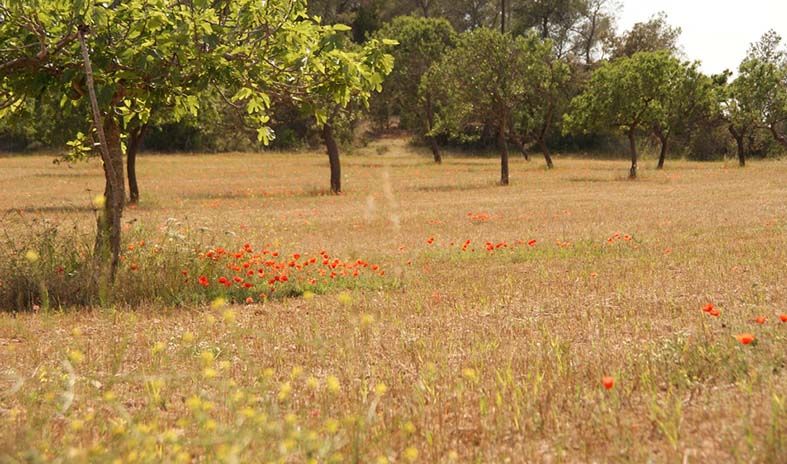 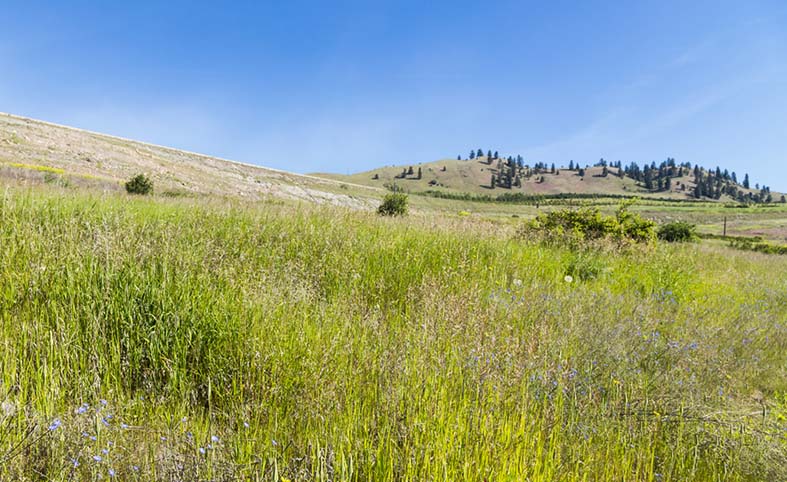 [[Insert image i to b)  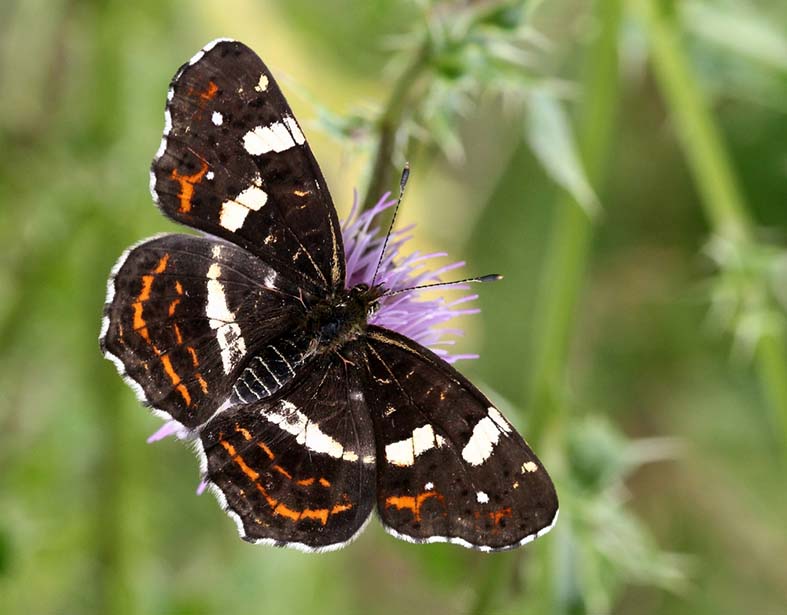 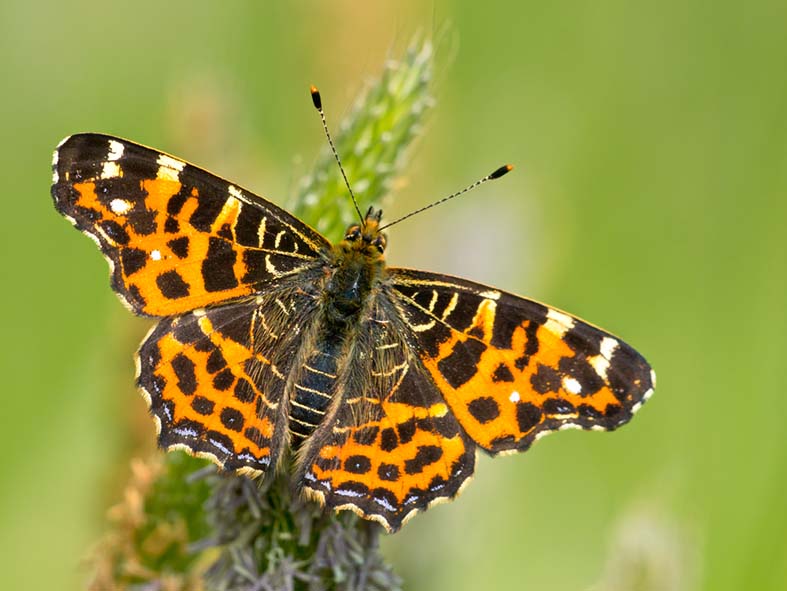 c)  Explain each of your answers to a) and b). Worksheet 2.10.2 Understanding the importance of biodiversitypage 2/22	The importance of biodiversity 	>>A housing firm has plans to build new properties on a woodland site.  Write a letter explaining to the Company Director how these plans will affect the biodiversity of the area and why it is important to preserve the biodiversity. 3	Investigating biodiversity	>>>We can compare the biodiversity of different areas by estimating the number of different species in each area.  One way of doing this is to use a quadrat.  Plan how you would compare an area such as a playing field with an area such as a meadow.  How would you tell from your results which area had the highest biodiversity?